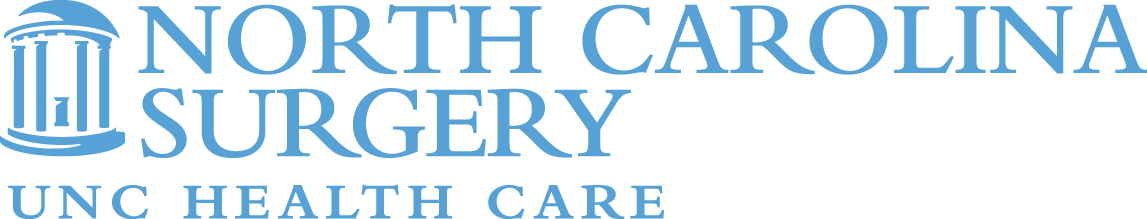 MEDICAL CLEARANCE FOR BARIATRIC SURGERY PLEASE COMPLETE FORM AND FAX BACK TO919-784-28014207 Lake Boone Trail, Suite 210Raleigh, NC 27607Phone: 919-784-2769THANK YOU FOR YOUR PROMPT ATTENTION.SURGEON:Dr. Dustin BermudezDr. Peter NgDr. Lindsey SharpSPECIALIST CARE PHYSICIAN:____________________________TYPE OF SPECIALIST:PulmonologistHematologistOncologistNephrologistTSH ClearancePatient: _________________________DOB: ____________________________Comments:______________________________________________________________________________________________________________________________________________________________________________________________________________________________________________________________________________________________________________I am in agreement that this patient is a good candidate and I recommend the patient for surgery. Physician Signature______________________________________   Date ____________